PRIMER INFORME13 de febrero de 2020Templo de San Miguel ArcángelPueblo de San Miguel Ajusco, Alcaldía TlalpanInicio de obra: 30 de marzo de 2020	Conclusión de obra: 11 de septiembre de 2020Supervisor: José Ignacio Lozano UscangaPercepción de la comunidad sobre el trabajo realizado por las instituciones involucradas: Percepción de la participación del Instituto Nacional de Antropología e Historia en el proceso de restauración: La opinión general que pudimos notar respecto al INAH, es que, si bien no pudo apoyar en la atención a este templo después del sismo de 2017 debido a que existen otras prioridades, tampoco ha aportado en la búsqueda de alternativas para el mejoramiento del inmueble.Percepción de la participación de la Comisión para la Reconstrucción de la Ciudad de México en el proceso de reconstrucción del templo: Hasta esta primera toma de contacto que llevamos a cabo, no se percibe alguna cercanía de dicha Comisión con la comunidad.Percepción de la participación de la Secretaría de Cultura de la Ciudad de México en el proceso de reconstrucción del templo: Es la autoridad con la que hasta ahora se ha percibido mayor contacto, dado el papel de mediador que ha adquirido en la ejecución de este proyecto.Claridad en los alcances de obra que se cubrirán con los recursos aportados por la Comisión para la Reconstrucción. Trabajos que se realizarán en esta etapa: Al interior del templo, se retirarán vigas en forma de arco que fueron puestas como medida de precaución después del sismo de 2017, así como se resanarán paredes. Al exterior, se dará rearmado completo al campanario de la iglesia, se restablecerá su fachada original y se retirará entortado situado en la parte superior que agrega peso innecesariamente.Mencionar si actualmente existe retraso en alguno de los procesos que impidan el inicio de las obras de acuerdo a lo programado. Desarrollo de proyecto por parte de la empresa: NoRevisión del proyecto por parte del INAH: Falta aprobación de los proyectos.Solicitud de recursos por parte de la Secretaría de Cultura de la Ciudad de México: NoLiberación de recursos por parte de la Comisión para la Reconstrucción: La empresa contratista encargada del proyecto firmó su contrato desde el mes de noviembre de 2019, sin embargo, a la fecha no han podido entregar las fianzas que se requieren para liberar sus pagos.Propuestas de la comunidad para el acompañamiento en el proceso y conclusión de la reconstrucción de su templo. Asistencia del personal de la Secretaría de Cultura designado, autoridades del INAH y la Comisión para la Reconstrucción a su fiesta patronal, que se llevará a cabo el próximo 8 de mayo con duración de cuatro días.Propuestas personales para la difusión de los trabajos de reconstrucción del templo. 5.1 Llevar a cabo una asamblea general previa al inicio de obras, donde asistan todas las autoridades de la Ciudad de México involucradas en el proceso, las autoridades tradicionales (párroco y representantes) e invitar al pueblo en general, donde se pueda brindar información sobre cómo y cuándo se van a realizar las obras de recuperación del templo.Imágenes del proceso de reconstrucción.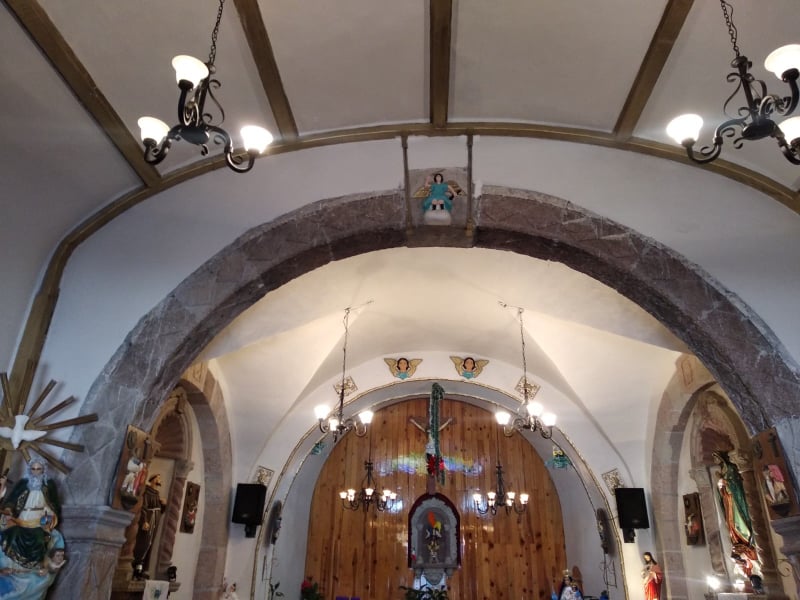 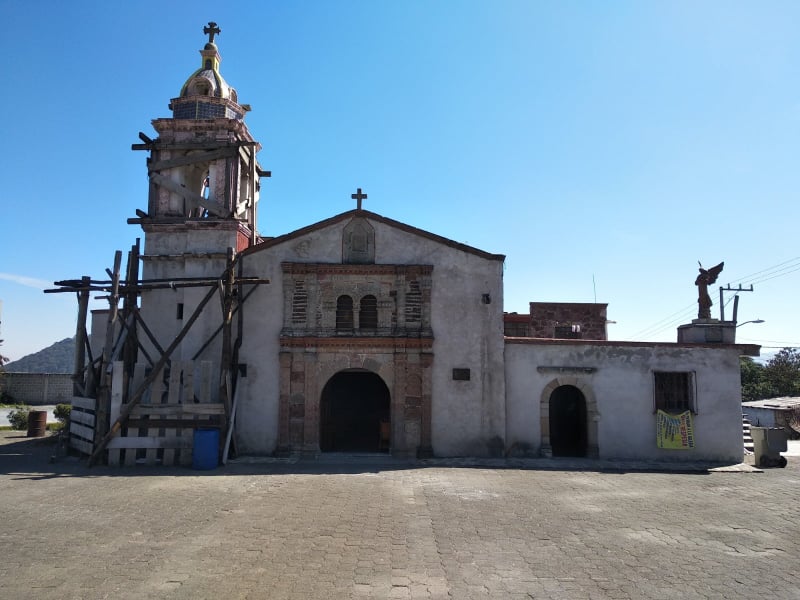 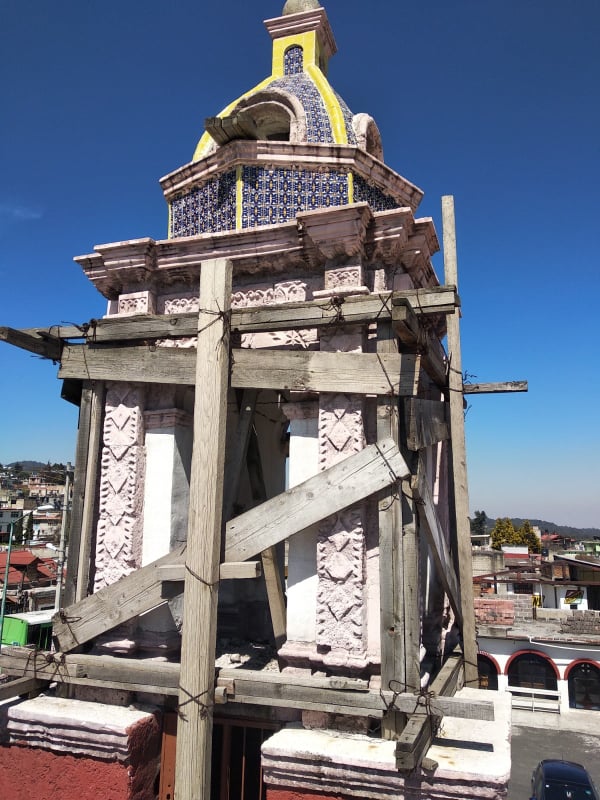 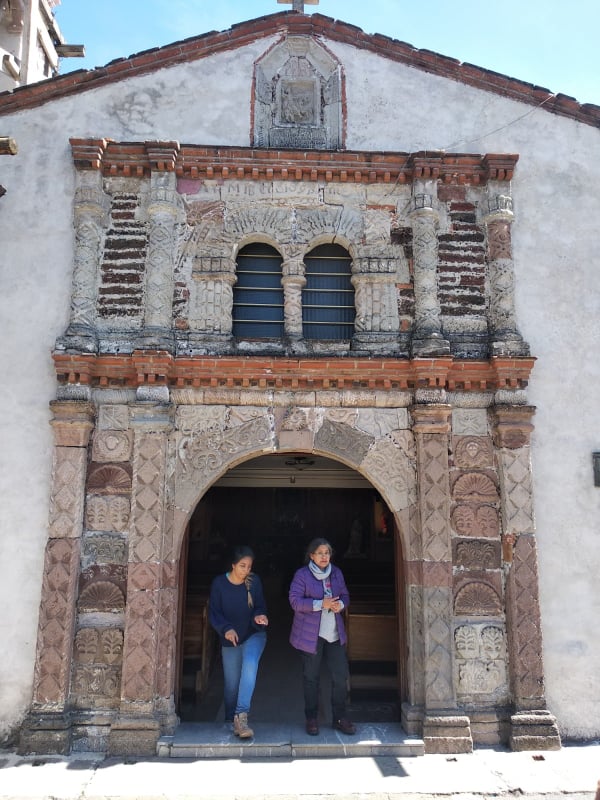 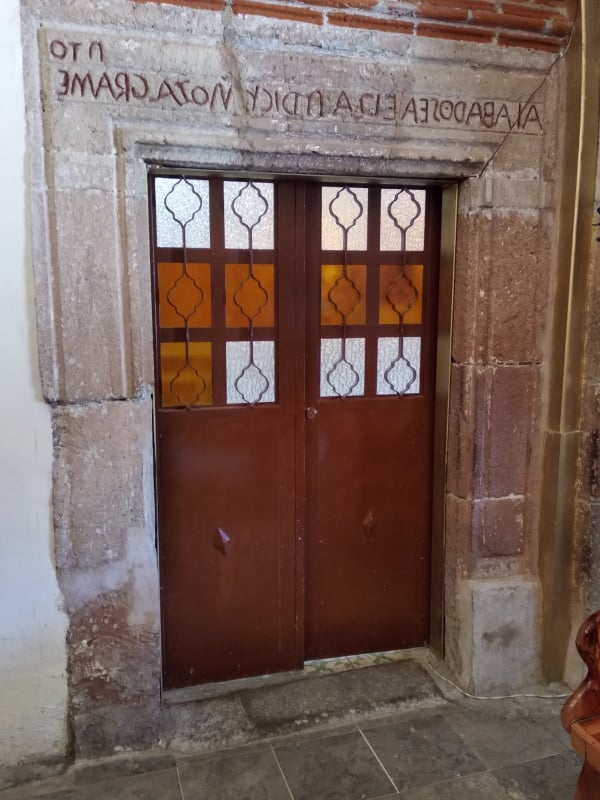 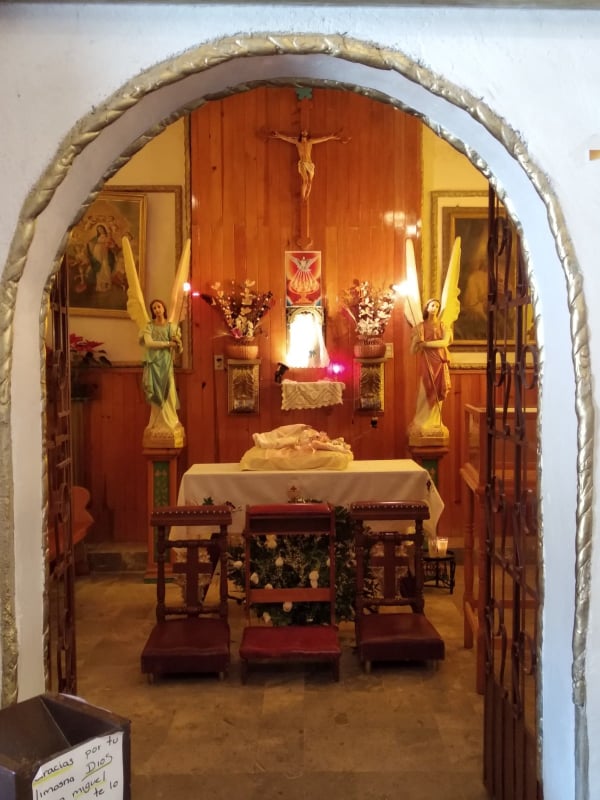 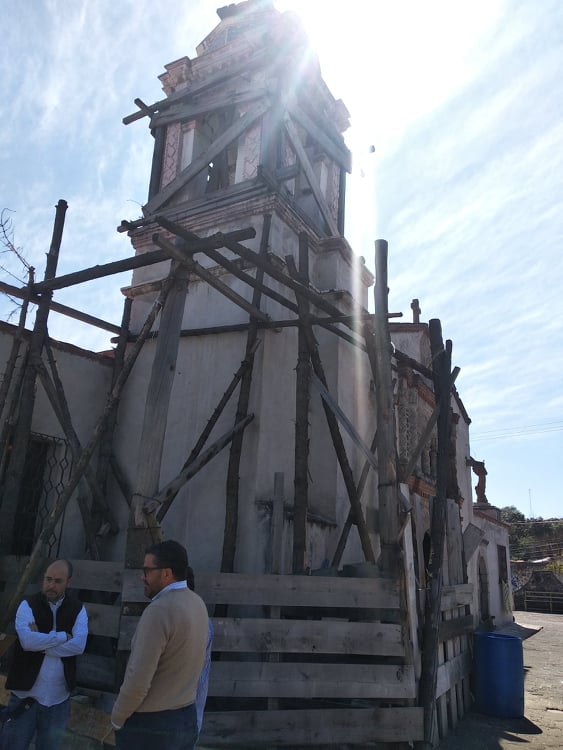 